Established in 1892, Chicago GC was the first 18-hole golf course in North America as well as a founding member of the USGA. Designed by C.B. Macdonald and renovated by Seth Raynor. Chicago Golf Club is home to unique and legendary architectural characteristics, such as classic template holes. The club sits on 220 acres of wide open land with about 80 of those being “low maintenance” fescues. CGC is located in Wheaton, IL approximately 25 miles West of Downtown Chicago. Chicago Golf Club is currently rated #13 on Golf Digest’s Top 100 list and #19 of golf.com’s world ranking.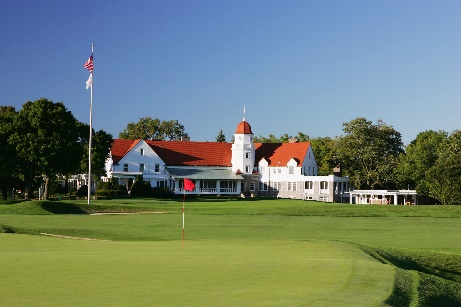 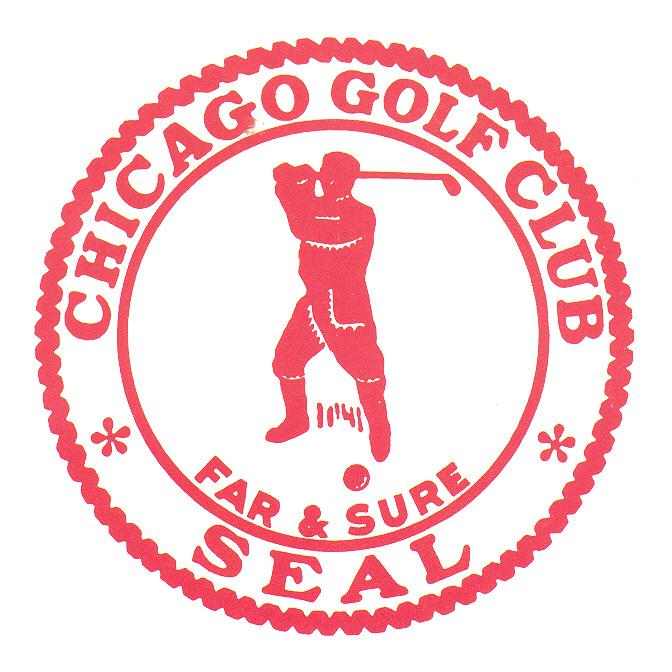 We are currently hiring Interns and AIT’s for the 2022 season. These turf Professionals will be involved in all aspects of golf course and grounds maintenance. Tasks will include water management, spray applications, various cultural practices, mowing of playing surfaces and operation of all equipment on property. Additionally, each Turf Professional will be presented opportunities to manage the entire staff and will serve as project/task leaders to help build crucial management and leadership skills, under the guidance of a young management team. We are one year out of our bunker and fairway expansion renovation to restore Chicago Golf Club back to Raynor’s original intent. Two acres of approaches were added, as well as four acres of fairway. 13 abandoned bunkers were uncovered and restored to their original selves. Each individual will have the opportunity to work hands on with the management team to make the new expansions and old fairways more homogenous. Along with the bunker and fairway restoration, a new Toro Infinity two-wire irrigation system was added. Each individual will be taught to become comfortable with the operation and repair of the new irrigation system.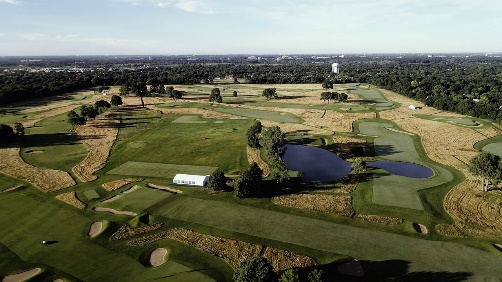 Chicago Golf Club is synonymous with playability, we strive to provide the membership and their guests with championship conditions on a daily basis. You will be exposed to various methods of sustainably producing supreme playing conditions across all surfaces while emphasizing plant and soil health. At Chicago Golf Club, we take pride in advancing the careers of future turf professionals. In the past 8 seasons there have been 7 Superintendents and 19 Assistants produced across the nation. We want you to succeed and WILL help you get to the next level.Free on-site housing is provided and includes a full kitchen, laundry, and wireless internet. AIT’s are paid $15/hr plus overtime. Uniforms are provided, with an allowance for additional work-related clothing items. The club will cover all local and national dues, offer scollarships, and apply an annual performance bonus.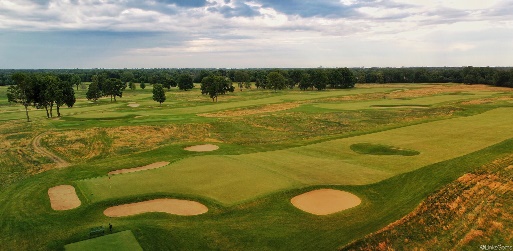 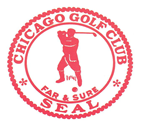 Contact InformationCraig Smith                                                                             SuperintendentChicagogolfclub@yahoo.comJohn HardeeAssistant Superintendentjohn.stephen.hardee@gmail.comMike TaylorAssistant SuperintendentTmike5889@gmail.com